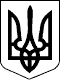 УКРАЇНАР О З П О Р Я Д Ж Е Н Н ЯМукачівського міського голови17.06.2020                           Мукачево                                        № 116Про відпустку Тишкової І.	НАДАТИ ТИШКОВІЙ Іванні Тарасівні, головному спеціалісту юридичного відділу Мукачівської міської ради, відпустку по догляду за дитиною до досягнення нею трирічного віку (ст. 18 Закону України „Про відпустки” ) з 18.06.2020 р. по 27.03.2023 р.         Підстава: заява Тишкової І. від 15.06.2020р., копія свідоцтва про народження дитини серія 1-ФМ № 471733, виданого Мукачівським міським відділом державної реєстрації актів цивільного стану Південно-Західного міжрегіонального управління Міністерства юстиції (м.Івано-Франківськ) 15.04.2020 р.Міський голова			                                                                 А. БАЛОГА